Ricerca educatore a Cento (FE) 17-09-2021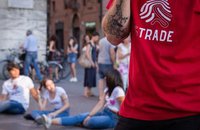 STRADE, Associazione di Promozione Sociale ricercaun EDUCATORE in tirocinio a Cento (FE). Requisiti:- Laurea in Educatore Sociale e Culturale;
- Laurea in Scienze dell’Educazione;
- Capacità di relazione ed empatia; Il tirocinante dovrà affiancare la coordinatrice educativa per organizzare le attività non formali e di doposcuola con i minori e adolescenti all’interno del nostro Centro Educativo, organizzando gli interventi di equipe e collaborando con operatori e volontari.Verranno prese in considerazione anche figure di laureandi.Si offre inserimento tramite tirocinio formativo retribuito per 20 ore settimanali e con possibilità di successivo inserimento.Per candidarsi alla posizione inviare una mail all’indirizzo:  info@associazionestrade.org allegando CV con oggetto Selezione Educatore.
www.associazionestrade.org